RAZISKOVALNI DEL – DIDAKTIČNA IGRAČA»MOJA IDEJA – NOVA IGRAČA«Dokumentacijo raziskovalnega dela natisnite in podpišite.OSNOVNI PODATKI O AVTORJIHŠtevilo avtorjev igrače:1. AVTOR IGRAČEIme in priimek:Ulica in hišna številka:Poštna številka in pošta:Država:Strokovni naslov:Telefonska številka:Elektronski naslov:Podatki o delodajalcu (vrtec):Delovno mesto:Podpis:2. AVTOR IGRAČEIme in priimek:Ulica in hišna številka:Poštna številka in pošta:Država:Strokovni naslov:Telefonska številka:Elektronski naslov:Podatki o delodajalcu (vrtec):Delovno mesto:Podpis:PODATKI O IGRAČIIme (naziv) igrače:Vrsta igrače:Priporočena starost igralcev:Izhodišče ideje:Opis igrače:Navodila za igro:Uporabljeni material:Embalaža:Izobraževalni in vzgojni učinki/cilji:Dodatne informacije:K natisnjeni in podpisani prijavnici obvezno priložite naslednje priloge, ki morajo biti jasno označene z imenom igrače in avtorjem prijavljenega dela:Priloga 1: Originalen fizičen izvod igrače, ki je stvar prijave avtorskega dela.Prijave s pripisom DIDAKTIČNA IGRAČA (»Moja ideja – nova igrača«) pošljite na naslov: Vrtec PostojnaCesta na Kremenco 46230 PostojnaV , dne 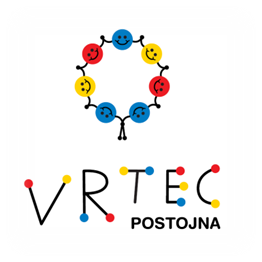 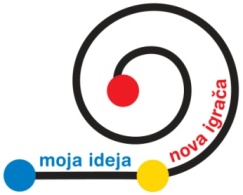 